        2022中央大學暑期財金營簡章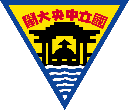 本營隊是中央大學睽違7年再度舉辦的第20屆財金營。本次營期除了讓大家認識中央大學財金系外，已在職學長姐也會前來分享會計、Fintech、數據分析等領域的職場經驗，我們還邀請到國泰金控來分享金融職涯探索與理財基礎概念！不僅是上述的活動，更精心策劃了模擬面試、專題討論與發表、正裝舞會及試膽大會等待各位前來共襄盛舉！【報名開放時間】       2022 年 4 月 18 日(一) 至110 年 6 月 1 日(三)                                                   ※若報名超過200人將會停止收件【報名方式】　　需將報名表、簡歷與自傳填妥後，將統一一份檔案存成PDF檔，寄至ncufincamp2022@gmail.com，主旨請為　　「2022中央財金營報名----王小明」【錄取方式】　　主辦方會依照報名表的完整性以及簡歷填寫的狀況進行評分，最終選出64名正取與36名備取名單，並且完成繳費才視同
        正式錄取，繳費時間如下：　　1.主辦方將在6/07FB粉專公布所有64人正取名單，請所有正取同學在6/21日11.59分前繳費完成。　　2.主辦方將在6/22FB粉專公布剩餘名額之備取名單，請所有第一階段備取同學在7/01日11.59分前繳費完成。　　3.主辦方將在7/02FB粉專公布剩餘名額之備取名單，請所有第二階段備取同學在7/10日11.59分前繳費完成。【繳費方式】　   報名成功者，得依以下規定辦理繳費：        1.ATM轉帳(以帳號查收)。        2.跨行匯款(以帳號或戶名查收）。        3.入戶匯款(以匯款人姓名查收)，以現金直接匯款不需要個人帳戶資料。        4.禁止使用無摺存款，因使用無摺存款而無法對帳影響學員的權益，我們將不予負責。    【匯款資訊】       郵局代號：700       存簿帳號（轉入帳號）：0191366 0767667       戶名：夏筠婷       郵局：麻豆郵局       應繳金額：NT$6500    【匯款注意事項】      請務必記下匯款號碼，並於匯款完成後填寫表單，否則工作人員無法進行核對作業。（可備註學員姓名方便核查）【活動費用】費用涵蓋餐費、住宿、講師費、場地、材料費、保險費等。    【退費標準】　　1.若因學員個人因素不克參加，需填退費申請單，退費標準如下：　　  (1)學員自報名繳費後至2022年07月13日前辦理退費者，退還已繳費用之九成。　　  (2)2022年07月14日起至2022年07月18日前辦理退費者，退還已繳費用之七成。　　  (3)2022年07月19日起至2022年07月20日17:00前辦理退費者，退還已繳費用之五成。　　  (4)退費受理截止時間為2022年07月20日17:00前，逾期不退費。        2.若因疫情加劇停辦營隊，我們將依政府公布之疫情退費機制進行退費。【聯絡資訊】　總召：張謝德　0907954179　　　　                               副召：邱郁翔　0906382675　聯絡信箱：ncufincamp2022@gmail.com                       本校地址：320桃園市中壢區中大路300號2022中央大學暑期財金營報名表簡歷表     自傳經歷(發揮創意自由發揮)活動日期活動日期活動時間報名截止對象2022年7月24日(日)至2022年7月28日(四)2022年7月24日(日)至2022年7月28日(四)AM8:00至PM11:00(需住宿)110 年 6 月 1 日(三)國三應屆生/高中生費用：6500元團報優惠：三人以上報名且於繳費期限內完成繳費，每位學員享有優惠新台幣500元。該優惠將於營期報到時發還給各學員。團報優惠：三人以上報名且於繳費期限內完成繳費，每位學員享有優惠新台幣500元。該優惠將於營期報到時發還給各學員。團報優惠：三人以上報名且於繳費期限內完成繳費，每位學員享有優惠新台幣500元。該優惠將於營期報到時發還給各學員。團報優惠：三人以上報名且於繳費期限內完成繳費，每位學員享有優惠新台幣500元。該優惠將於營期報到時發還給各學員。課程名稱2022中央暑期財金營2022中央暑期財金營2022中央暑期財金營2022中央暑期財金營2022中央暑期財金營用餐習慣用餐習慣□葷食	□素食姓	名生	日生	日年	月	日年	月	日年	月	日身分證號性	別性	別□ 男	□ 女□ 男	□ 女□ 男	□ 女目前就讀學校          縣/市                           國/高中          縣/市                           國/高中          縣/市                           國/高中    年	  級    年	  級□一年級 □二年級 □三年級□一年級 □二年級 □三年級□一年級 □二年級 □三年級學員手機                                                                                                                                    (請填寫正確資訊)                                                                                                                                    (請填寫正確資訊)                                                                                                                                    (請填寫正確資訊)                                                                                                                                    (請填寫正確資訊)                                                                                                                                    (請填寫正確資訊)                                                                                                                                    (請填寫正確資訊)                                                                                                                                    (請填寫正確資訊)                                                                                                                                    (請填寫正確資訊)E-mail                                                                                                                                    (請填寫正確資訊)                                                                                                                                    (請填寫正確資訊)                                                                                                                                    (請填寫正確資訊)                                                                                                                                    (請填寫正確資訊)                                                                                                                                    (請填寫正確資訊)                                                                                                                                    (請填寫正確資訊)                                                                                                                                    (請填寫正確資訊)                                                                                                                                    (請填寫正確資訊)通訊地址健康狀況　□　無，身體健康　□　過敏（禁忌食物：	）	□ 蠶豆症	□其他：    ※需他人協助照顧之學員請務必事先告知以供主辦方評估，否則主辦方有權拒絕學員參加營隊　□　無，身體健康　□　過敏（禁忌食物：	）	□ 蠶豆症	□其他：    ※需他人協助照顧之學員請務必事先告知以供主辦方評估，否則主辦方有權拒絕學員參加營隊　□　無，身體健康　□　過敏（禁忌食物：	）	□ 蠶豆症	□其他：    ※需他人協助照顧之學員請務必事先告知以供主辦方評估，否則主辦方有權拒絕學員參加營隊　□　無，身體健康　□　過敏（禁忌食物：	）	□ 蠶豆症	□其他：    ※需他人協助照顧之學員請務必事先告知以供主辦方評估，否則主辦方有權拒絕學員參加營隊　□　無，身體健康　□　過敏（禁忌食物：	）	□ 蠶豆症	□其他：    ※需他人協助照顧之學員請務必事先告知以供主辦方評估，否則主辦方有權拒絕學員參加營隊　□　無，身體健康　□　過敏（禁忌食物：	）	□ 蠶豆症	□其他：    ※需他人協助照顧之學員請務必事先告知以供主辦方評估，否則主辦方有權拒絕學員參加營隊　□　無，身體健康　□　過敏（禁忌食物：	）	□ 蠶豆症	□其他：    ※需他人協助照顧之學員請務必事先告知以供主辦方評估，否則主辦方有權拒絕學員參加營隊　□　無，身體健康　□　過敏（禁忌食物：	）	□ 蠶豆症	□其他：    ※需他人協助照顧之學員請務必事先告知以供主辦方評估，否則主辦方有權拒絕學員參加營隊緊   急  聯  絡  資  訊緊   急  聯  絡  資  訊緊   急  聯  絡  資  訊緊   急  聯  絡  資  訊緊   急  聯  絡  資  訊緊   急  聯  絡  資  訊緊   急  聯  絡  資  訊緊   急  聯  絡  資  訊緊   急  聯  絡  資  訊緊急聯絡人及電話緊急聯絡人及電話姓名關	係關	係緊急聯絡人及電話緊急聯絡人及電話手機市內電話市內電話【退費標準】　若因疫情加劇停辦營隊，我們將依政府公布之疫情退費機制進行退費。　若因學員個人因素不克參加，需填退費申請單，退費標準如下：    1.學員自報名繳費後至2022年07月13日前辦理退費者，退還已繳費用之九成。　2.2022年07月14日起至2022年07月18日前辦理退費者，退還已繳費用之七成。　3.2022年07月19日起至2022年07月20日17:00前辦理退費者，退還已繳費用之五成。　4.退費受理截止時間為2022年07月20日17:00前，逾期不退費。【注意事項】1.參加本次營隊需自備口罩並依規定全程配戴，每日晨間檢查口罩及量測體溫，當日未攜帶口罩或體溫高於  37.5 度不得參與當日活動，亦不予退費。2.參與本次營隊需至少接種COVID-19  2劑疫苗且滿14天，否則主辦方有權拒絕其參加活動，亦不予退費。【退費標準】　若因疫情加劇停辦營隊，我們將依政府公布之疫情退費機制進行退費。　若因學員個人因素不克參加，需填退費申請單，退費標準如下：    1.學員自報名繳費後至2022年07月13日前辦理退費者，退還已繳費用之九成。　2.2022年07月14日起至2022年07月18日前辦理退費者，退還已繳費用之七成。　3.2022年07月19日起至2022年07月20日17:00前辦理退費者，退還已繳費用之五成。　4.退費受理截止時間為2022年07月20日17:00前，逾期不退費。【注意事項】1.參加本次營隊需自備口罩並依規定全程配戴，每日晨間檢查口罩及量測體溫，當日未攜帶口罩或體溫高於  37.5 度不得參與當日活動，亦不予退費。2.參與本次營隊需至少接種COVID-19  2劑疫苗且滿14天，否則主辦方有權拒絕其參加活動，亦不予退費。【退費標準】　若因疫情加劇停辦營隊，我們將依政府公布之疫情退費機制進行退費。　若因學員個人因素不克參加，需填退費申請單，退費標準如下：    1.學員自報名繳費後至2022年07月13日前辦理退費者，退還已繳費用之九成。　2.2022年07月14日起至2022年07月18日前辦理退費者，退還已繳費用之七成。　3.2022年07月19日起至2022年07月20日17:00前辦理退費者，退還已繳費用之五成。　4.退費受理截止時間為2022年07月20日17:00前，逾期不退費。【注意事項】1.參加本次營隊需自備口罩並依規定全程配戴，每日晨間檢查口罩及量測體溫，當日未攜帶口罩或體溫高於  37.5 度不得參與當日活動，亦不予退費。2.參與本次營隊需至少接種COVID-19  2劑疫苗且滿14天，否則主辦方有權拒絕其參加活動，亦不予退費。【退費標準】　若因疫情加劇停辦營隊，我們將依政府公布之疫情退費機制進行退費。　若因學員個人因素不克參加，需填退費申請單，退費標準如下：    1.學員自報名繳費後至2022年07月13日前辦理退費者，退還已繳費用之九成。　2.2022年07月14日起至2022年07月18日前辦理退費者，退還已繳費用之七成。　3.2022年07月19日起至2022年07月20日17:00前辦理退費者，退還已繳費用之五成。　4.退費受理截止時間為2022年07月20日17:00前，逾期不退費。【注意事項】1.參加本次營隊需自備口罩並依規定全程配戴，每日晨間檢查口罩及量測體溫，當日未攜帶口罩或體溫高於  37.5 度不得參與當日活動，亦不予退費。2.參與本次營隊需至少接種COVID-19  2劑疫苗且滿14天，否則主辦方有權拒絕其參加活動，亦不予退費。【退費標準】　若因疫情加劇停辦營隊，我們將依政府公布之疫情退費機制進行退費。　若因學員個人因素不克參加，需填退費申請單，退費標準如下：    1.學員自報名繳費後至2022年07月13日前辦理退費者，退還已繳費用之九成。　2.2022年07月14日起至2022年07月18日前辦理退費者，退還已繳費用之七成。　3.2022年07月19日起至2022年07月20日17:00前辦理退費者，退還已繳費用之五成。　4.退費受理截止時間為2022年07月20日17:00前，逾期不退費。【注意事項】1.參加本次營隊需自備口罩並依規定全程配戴，每日晨間檢查口罩及量測體溫，當日未攜帶口罩或體溫高於  37.5 度不得參與當日活動，亦不予退費。2.參與本次營隊需至少接種COVID-19  2劑疫苗且滿14天，否則主辦方有權拒絕其參加活動，亦不予退費。【退費標準】　若因疫情加劇停辦營隊，我們將依政府公布之疫情退費機制進行退費。　若因學員個人因素不克參加，需填退費申請單，退費標準如下：    1.學員自報名繳費後至2022年07月13日前辦理退費者，退還已繳費用之九成。　2.2022年07月14日起至2022年07月18日前辦理退費者，退還已繳費用之七成。　3.2022年07月19日起至2022年07月20日17:00前辦理退費者，退還已繳費用之五成。　4.退費受理截止時間為2022年07月20日17:00前，逾期不退費。【注意事項】1.參加本次營隊需自備口罩並依規定全程配戴，每日晨間檢查口罩及量測體溫，當日未攜帶口罩或體溫高於  37.5 度不得參與當日活動，亦不予退費。2.參與本次營隊需至少接種COVID-19  2劑疫苗且滿14天，否則主辦方有權拒絕其參加活動，亦不予退費。【退費標準】　若因疫情加劇停辦營隊，我們將依政府公布之疫情退費機制進行退費。　若因學員個人因素不克參加，需填退費申請單，退費標準如下：    1.學員自報名繳費後至2022年07月13日前辦理退費者，退還已繳費用之九成。　2.2022年07月14日起至2022年07月18日前辦理退費者，退還已繳費用之七成。　3.2022年07月19日起至2022年07月20日17:00前辦理退費者，退還已繳費用之五成。　4.退費受理截止時間為2022年07月20日17:00前，逾期不退費。【注意事項】1.參加本次營隊需自備口罩並依規定全程配戴，每日晨間檢查口罩及量測體溫，當日未攜帶口罩或體溫高於  37.5 度不得參與當日活動，亦不予退費。2.參與本次營隊需至少接種COVID-19  2劑疫苗且滿14天，否則主辦方有權拒絕其參加活動，亦不予退費。【退費標準】　若因疫情加劇停辦營隊，我們將依政府公布之疫情退費機制進行退費。　若因學員個人因素不克參加，需填退費申請單，退費標準如下：    1.學員自報名繳費後至2022年07月13日前辦理退費者，退還已繳費用之九成。　2.2022年07月14日起至2022年07月18日前辦理退費者，退還已繳費用之七成。　3.2022年07月19日起至2022年07月20日17:00前辦理退費者，退還已繳費用之五成。　4.退費受理截止時間為2022年07月20日17:00前，逾期不退費。【注意事項】1.參加本次營隊需自備口罩並依規定全程配戴，每日晨間檢查口罩及量測體溫，當日未攜帶口罩或體溫高於  37.5 度不得參與當日活動，亦不予退費。2.參與本次營隊需至少接種COVID-19  2劑疫苗且滿14天，否則主辦方有權拒絕其參加活動，亦不予退費。【退費標準】　若因疫情加劇停辦營隊，我們將依政府公布之疫情退費機制進行退費。　若因學員個人因素不克參加，需填退費申請單，退費標準如下：    1.學員自報名繳費後至2022年07月13日前辦理退費者，退還已繳費用之九成。　2.2022年07月14日起至2022年07月18日前辦理退費者，退還已繳費用之七成。　3.2022年07月19日起至2022年07月20日17:00前辦理退費者，退還已繳費用之五成。　4.退費受理截止時間為2022年07月20日17:00前，逾期不退費。【注意事項】1.參加本次營隊需自備口罩並依規定全程配戴，每日晨間檢查口罩及量測體溫，當日未攜帶口罩或體溫高於  37.5 度不得參與當日活動，亦不予退費。2.參與本次營隊需至少接種COVID-19  2劑疫苗且滿14天，否則主辦方有權拒絕其參加活動，亦不予退費。所填資料確認無誤(請務必核對清楚)並同意退費及注意事項之規定   ※所有簽名需為手寫簽名並經掃描後上傳                            學員簽名 : 	所填資料確認無誤(請務必核對清楚)並同意退費及注意事項之規定   ※所有簽名需為手寫簽名並經掃描後上傳                            學員簽名 : 	所填資料確認無誤(請務必核對清楚)並同意退費及注意事項之規定   ※所有簽名需為手寫簽名並經掃描後上傳                            學員簽名 : 	所填資料確認無誤(請務必核對清楚)並同意退費及注意事項之規定   ※所有簽名需為手寫簽名並經掃描後上傳                            學員簽名 : 	所填資料確認無誤(請務必核對清楚)並同意退費及注意事項之規定   ※所有簽名需為手寫簽名並經掃描後上傳                            學員簽名 : 	所填資料確認無誤(請務必核對清楚)並同意退費及注意事項之規定   ※所有簽名需為手寫簽名並經掃描後上傳                            學員簽名 : 	所填資料確認無誤(請務必核對清楚)並同意退費及注意事項之規定   ※所有簽名需為手寫簽名並經掃描後上傳                            學員簽名 : 	所填資料確認無誤(請務必核對清楚)並同意退費及注意事項之規定   ※所有簽名需為手寫簽名並經掃描後上傳                            學員簽名 : 	所填資料確認無誤(請務必核對清楚)並同意退費及注意事項之規定   ※所有簽名需為手寫簽名並經掃描後上傳                            學員簽名 : 	法定代理人同意書茲同意 	參加中央大學辦理之 2022暑期財金營並同意主辦單位代為投保旅遊平安險，活動期間願遵守團體紀律，如不遵守規定而發生意外事件，願自行負責。法定代理人	    簽章	 中 華 民 國               年          月         日茲同意 	參加中央大學辦理之 2022暑期財金營並同意主辦單位代為投保旅遊平安險，活動期間願遵守團體紀律，如不遵守規定而發生意外事件，願自行負責。法定代理人	    簽章	 中 華 民 國               年          月         日茲同意 	參加中央大學辦理之 2022暑期財金營並同意主辦單位代為投保旅遊平安險，活動期間願遵守團體紀律，如不遵守規定而發生意外事件，願自行負責。法定代理人	    簽章	 中 華 民 國               年          月         日茲同意 	參加中央大學辦理之 2022暑期財金營並同意主辦單位代為投保旅遊平安險，活動期間願遵守團體紀律，如不遵守規定而發生意外事件，願自行負責。法定代理人	    簽章	 中 華 民 國               年          月         日茲同意 	參加中央大學辦理之 2022暑期財金營並同意主辦單位代為投保旅遊平安險，活動期間願遵守團體紀律，如不遵守規定而發生意外事件，願自行負責。法定代理人	    簽章	 中 華 民 國               年          月         日茲同意 	參加中央大學辦理之 2022暑期財金營並同意主辦單位代為投保旅遊平安險，活動期間願遵守團體紀律，如不遵守規定而發生意外事件，願自行負責。法定代理人	    簽章	 中 華 民 國               年          月         日茲同意 	參加中央大學辦理之 2022暑期財金營並同意主辦單位代為投保旅遊平安險，活動期間願遵守團體紀律，如不遵守規定而發生意外事件，願自行負責。法定代理人	    簽章	 中 華 民 國               年          月         日茲同意 	參加中央大學辦理之 2022暑期財金營並同意主辦單位代為投保旅遊平安險，活動期間願遵守團體紀律，如不遵守規定而發生意外事件，願自行負責。法定代理人	    簽章	 中 華 民 國               年          月         日姓    名性   別性   別(個人之正面照)(個人之正面照)(個人之正面照)(個人之正面照)(個人之正面照)出生年月日(個人之正面照)(個人之正面照)(個人之正面照)(個人之正面照)(個人之正面照)聯絡電話(個人之正面照)(個人之正面照)(個人之正面照)(個人之正面照)(個人之正面照)行動電話(個人之正面照)(個人之正面照)(個人之正面照)(個人之正面照)(個人之正面照)  Email信箱興  趣興  趣興  趣聯絡地址學    歷畢業學校畢業學校畢業學校畢業學校畢業學校畢業學校始（年/月）始（年/月）始（年/月）始（年/月）至（年/月）至（年/月）至（年/月）至（年/月）至（年/月）學    歷學    歷學    歷幹部經歷幹部經歷幹部經歷幹部經歷幹部經歷幹部經歷幹部經歷幹部經歷幹部經歷幹部經歷幹部經歷幹部經歷幹部經歷幹部經歷幹部經歷幹部經歷幹部類別幹部類別職務名稱職務名稱職務名稱職掌內容簡述職掌內容簡述職掌內容簡述職掌內容簡述職掌內容簡述始（年/月）始（年/月）始（年/月）始（年/月）始（年/月）至（年/月）班級幹部班級幹部班級幹部班級幹部競賽成果競賽成果競賽成果競賽成果競賽成果競賽成果競賽成果競賽成果競賽成果競賽成果競賽成果競賽成果競賽成果競賽成果競賽成果競賽成果活動類別活動類別活動名稱活動名稱活動名稱活動內容簡述活動內容簡述活動內容簡述活動內容簡述活動內容簡述活動內容簡述活動內容簡述活動日期活動日期活動日期活動日期校內競賽校內競賽校內競賽校內競賽校內競賽校內競賽志工志工志工志工志工志工志工志工志工志工志工志工志工志工志工志工志工服務志工服務單位單位服務內容服務內容服務內容服務內容服務內容服務內容服務內容服務內容服務內容日期日期日期志工服務志工服務活動經歷活動經歷活動經歷活動經歷活動經歷活動經歷活動經歷活動經歷活動經歷活動經歷活動經歷活動經歷活動經歷活動經歷活動經歷活動經歷活動歷程活動歷程主辦單位主辦單位主辦單位內容內容內容內容內容內容內容內容內容日期日期活動歷程活動歷程活動歷程活動歷程社團社團社團社團社團社團社團社團社團社團社團社團社團社團社團社團社團參與社團參與年級社團社團社團社團內容內容內容內容內容內容內容內容內容社團參與社團參與社團參與社團參與社團參與社團參與……………描寫自己是甚麼個性的人？紀錄以前的活動經歷，並以自己的經驗讓我們更認識你。字數不拘，完整為重。